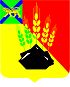                            ДУМАМИХАЙЛОВСКОГО МУНИЦИПАЛЬНОГО 	РАЙОНА   Р Е Ш Е Н И Е с. МихайловкаО внесении изменений и дополнений в решение Думы Михайловского муниципального района от 26.03.2015 г. № 622 «Об утверждении Положения «О порядке проведения конкурса на замещение должности главы Михайловского муниципального района »                                              Принято Думой Михайловского                                                 муниципального района                                                 от 15.10.2020   № 13  В соответствии с Федеральным законом от 06.10.2003 №131-ФЗ «Об общих принципах организации местного самоуправления в Российской Федерации», Федеральным законом от 23.06.2014 № 165-ФЗ «О внесении изменений в Федеральный закон «Об общих принципах организации местного самоуправления в Российской Федерации» и отдельные законодательные акты Российской Федерации», Федеральным законом от 27.05.2014  № 136-ФЗ «О внесении изменений в ст. 26.3 Федерального закона «Об общих принципах организации законодательных (представительных) и исполнительных органов государственной власти субъектов Российской Федерации» и Федеральный закон «Об общих принципах организации местного самоуправления в Российской Федерации»,  законом Приморского края от 18.11.2014 № 495-КЗ «О сроке полномочий представительных органов и глав муниципальных образований Приморского края, порядке формирования представительных органов муниципальных районов и порядке избрания глав муниципальных образований Приморского края», законом Приморского края от 02.03.2015 № 557-КЗ «О внесении изменений в статью 3 закона Приморского края «О сроке полномочий представительных органов и глав муниципальных образований Приморского края, порядке формирования представительных органов муниципальных районов и порядке избрания глав муниципальных образований Приморского края», руководствуясь Уставом Михайловского муниципального района      1. Внести следующие изменения и дополнения в «Положение о порядке проведения конкурса на замещение должности главы Михайловского муниципального района» (Далее – Положение):   1.1.  Пункт 9  части 2  статьи 4  Положения – исключить.   1.2. Статью 4 Положения  дополнить пунктом 2.1. следующего содержания:   2.1. «В период подачи документов в конкурсную комиссию гражданин, изъявивший желание участвовать в конкурсе, представляет в соответствии с Законом Приморского края от 25 мая 2017 № 122-КЗ «О порядке представления гражданами, претендующими на замещение должности главы местной администрации по контракту, муниципальной должности, лицами, замещающими указанные должности, сведений о доходах, расходах, об имуществе и обязательствах имущественного характера, проверки достоверности и полноты указанных сведений» сведения о своих доходах, об имуществе и обязательствах имущественного характера, а также о доходах, об имуществе и обязательствах имущественного характера его супруги (супруга) и несовершеннолетних детей.  Адресатом  указанных документов является Губернатор Приморского края. Сведения направляются в орган исполнительной власти Приморского края, осуществляющий реализацию функций по профилактике коррупционных и иных правонарушений, с уведомлением конкурсной комиссии о направлении гражданином вышеуказанных сведений (Приложение № 3).По желанию гражданина им могут быть представлены документы о дополнительном профессиональном образовании, о присвоении ученой степени, ученого звания, о награждении наградами и присвоении почетных званий и иные документы, характеризующие его личность и профессиональную подготовку.В соответствии с положениями Федерального закона от 27 июля 2006 года № 152-ФЗ «О персональных данных» гражданин при подаче документов в конкурсную комиссию подписывает согласие на обработку своих персональных данных».1.3. Приложение   № 3  к  Положению изложить в новой редакции:Приложение № 3к Положению о порядке проведения конкурса на замещение должности главы Михайловского муниципального районаУведомление о направлениисведений о своих доходах, об имуществе и обязательствах имущественного характера, а также о доходах, об имуществе и обязательствах имущественного характера его супруги (супруга) и несовершеннолетних детей.  УВЕДОМЛЕНИЕВ   соответствии  с   п. 1 ч. 1 ст. 1,  ч. 1, 2 ст. 2  Закона  Приморского   края от 25.05.2017 № 122-КЗ «О порядке представления гражданами, претендующими на замещение должности главы местной администрации по контракту, муниципальной должности, лицами, замещающими указанные должности, сведений о доходах, расходах, об имуществе и обязательствах имущественного характера, проверки достоверности и полноты указанных сведений» уведомляем Вас о необходимости представления в департамент по профилактике коррупционных и иных правонарушений Приморского края в срок до ____:1) сведения о своих доходах, полученных от всех источников (включая доходы по прежнему месту работы или месту замещения выборной должности, пенсии, пособия, иные выплаты) за календарный год, предшествующий году подачи документов для замещения должности, а также сведения об имуществе и обязательствах имущественного характера по состоянию на первое число месяца, предшествующего месяцу подачи документов для замещения должности;2) сведения о доходах супруги (супруга) и несовершеннолетних детей, полученных от всех источников (включая заработную плату, пенсии, пособия, иные выплаты) за календарный год, предшествующий году подачи документов для замещения должности, а также сведения об их имуществе и обязательствах имущественного характера по состоянию на первое число месяца, предшествующего месяцу подачи лицом документов для замещения должности.Председатель (заместитель) конкурсной комиссии		_____________   	            (ФИО)»	2. Настоящее решение вступает в силу после опубликования. Глава Михайловского муниципального  района -	             Глава администрации района                                    В.В. Архиповс. Михайловка  № 13-НПА  19.10.2020____________________________________________________________________________________________(ФИО кандидата на должность главы Михайловского муниципального района)